КОММЕРЧЕСКОЕ ПРЕДЛОЖЕНИЕ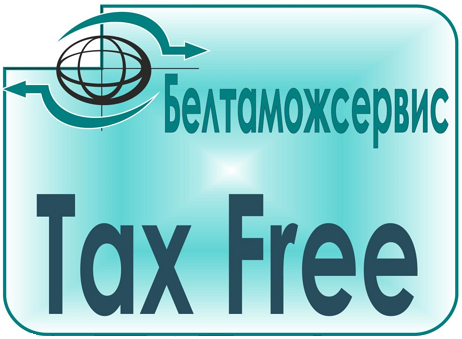 «Белтаможсервис» - единственный оператор системы Tax Free в Беларуси. Tax Free - это система возврата НДС иностранным гражданам (не резидентам ЕАЭС) за покупки, сделанные в магазинах Беларуси. Система Tax Free распространяется на все товары, которые облагаются НДС по ставке 20%. Предусматривает возврат покупателю 12.5% от суммы покупки. Услуга Tax Free доступна при покупке на сумму более 80 (BYN) белорусских рублей в течение одного дня в одном магазине.Чем выгодна система Tax Free:Позволяет привлечь дополнительных покупателейСодействует повышению дохода магазинаПоможет увеличить средний чек для магазинаВыступает дополнительным источником рекламы магазинаФормирует положительный имидж магазина для покупателейЧто предлагает наша организация:Техническую поддержку (предоставляет и сопровождает программу Tax Free, предоставляет Чеки Tax Free и специальные конверты)Информационную поддержку (обеспечивает работников магазина и покупателей необходимой информацией по системе Tax Free)Рекламную поддержку (выдает рекламный материал с  логотипом Tax Free, размещает информацию о магазине на сайте)Для подключения:Торговый объект должен быть оснащен компьютером, принтером, КСА (и СКС) должен печатать кассовый чек с указанием в нем наименования товара, суммы покупки, ставки (или условное обозначение налоговой ставки) и суммы НДС по каждой покупке.Необходимо заполнить заявку на сайте для заключения договораДОКАЗАННЫЙ РЕЗУЛЬТАТСвяжитесь с нами, чтобы получить более подробную информацию  Телефон: +37517 2597592  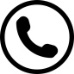   Факс:       +37517 2597591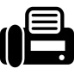   E-mail:     como@declarant.by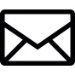 САЙТ: www.tax-free.by